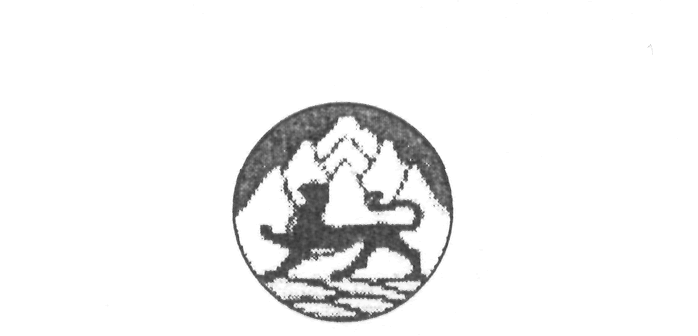 РЕСПУБЛИКÆ ЦÆГАТ ИРЫСТОН-АЛАНИ РАХИЗФАРСЫ РАЙОНЫ БЫНÆТТОН ХИУЫНАФФÆЙАДЫ АДМИНИСТРАЦИ РЕСПУБЛИКА СЕВЕРНАЯ ОСЕТИЯ – АЛАНИЯАДМИНИСТРАЦИЯ МЕСТНОГО САМОУПРАВЛЕНИЯ  ПРАВОБЕРЕЖНОГО РАЙОНА ПОСТАНОВЛЕНИЕот     16.04..                                      №  191                                            г. БесланВ  соответствии  с Гражданским кодексом Российской Федерации, Федеральным законом от 06.10.2003г. N 131-ФЗ "Об общих принципах организации местного самоуправления в Российской Федерации" (с изменениями  и дополнениями),  Федеральным  законом №273-ФЗ  «Об  образовании  в  Российской  Федерации»,   программой «Развитие образования в Правобережном районе» на 2014-2016 годы, ст. 28 Устава муниципального образования  Правобережный район, постановления администрации самоуправления Правобережного района от 24.03.2014 года №129  и на основании заключения по результатам  последствий принятия решения  о ликвидации муниципального казенного  образовательного учреждения дополнительного  образования  детей «Станция юных натуралистов» Правобережного района Республики Северная Осетия – Алания (далее по тексту  - СЮН), муниципального казенного  образовательного учреждения дополнительного  образования  детей «Станция  юных техников» Правобережного района Республики Северная Осетия – Алания, муниципального казенного  образовательного учреждения дополнительного  образования  детей «Дом  детского  творчества» Правобережного района Республики Северная Осетия – Алания  постановляю:1.Ликвидировать  СЮН. 2. Утвердить состав ликвидационной  комиссии СЮН согласно приложению.3. Передать  ликвидационной  комиссии СЮН полномочия по управлению делами  СЮН с даты принятия настоящего постановления.4. Ликвидационной  комиссии (Кусов  Х.А.):4.1. В трехдневный срок со дня принятия настоящего постановления:- уведомить письменно Межрайонную  ИФНС России №3 по Республике Северная Осетия - Алания  для внесения в Единый государственный реестр юридических лиц сведений о том, что СЮН находится в процессе ликвидации;- разместить в средствах  массовой  информации,  на  интернет-сайтах  информацию  о ликвидации  СЮН.4.2. В недельный срок со дня принятия настоящего постановления:- предупредить письменно работников СЮН о предстоящем увольнении в связи с ликвидацией учреждения;- уведомить письменно кредиторов о ликвидации  СЮН;- составить реестр требований кредиторов  СЮН;4.3.Передать документы длительных сроков хранения в соответствии с действующим законодательством в архив муниципального образования  Правобережный  район.4.4.Совместно с отделом  имущественных  отношений  (Б.М.Дзампаева) передать находящиеся на балансе СЮН основные средства и недвижимость на баланс  администрации  местного  самоуправления Правобережного района.4.5. Представить промежуточный баланс СЮН, согласованный с отделом имущественных отношений администрации местного самоуправления Правобережного района, на утверждение после окончания срока, установленного для предъявления требований кредиторами.4.6. Осуществить в срок до 01.08.2014 года юридические действия по ликвидации СЮН в соответствии с законодательством Российской Федерации.4.7. Представить окончательный ликвидационный баланс СЮН, согласованный с отделом имущественных отношений администрации местного самоуправления Правобережного района и Межрайонной ИФНС России №3 по Республике Северная Осетия - Алания, на утверждение после завершения расчетов с кредиторами.5. Отделу  имущественных  отношений  (Б.М.Дзампаева) после  окончания процедуры ликвидации СЮН внести соответствующие изменения в реестр муниципальной собственности.6. Отделу по работе  с  кадрами (А.Агаева) уведомить директора СЮН  Х.А. Кусова об увольнении после проведения процедуры ликвидации учреждения в соответствии с действующим законодательством7. Контроль за исполнением настоящего  постановления возложить на исполняющую обязанности  начальника  Управления по вопросам образования, физической культуры и спорта  Афанасьеву Л.А.8. Настоящее  постановление вступает в силу с момента его  подписания.Глава администрации местногосамоуправления Правобережного района                             Г.У. АгаевРЕСПУБЛИКÆ ЦÆГАТ ИРЫСТОН-АЛАНИ РАХИЗФАРСЫ РАЙОНЫ БЫНÆТТОН ХИУЫНАФФÆЙАДЫ АДМИНИСТРАЦИ РЕСПУБЛИКА СЕВЕРНАЯ ОСЕТИЯ – АЛАНИЯАДМИНИСТРАЦИЯ МЕСТНОГО САМОУПРАВЛЕНИЯ  ПРАВОБЕРЕЖНОГО РАЙОНА ПОСТАНОВЛЕНИЕот  16.04..                                         № 192                                              г. БесланВ  соответствии  с Гражданским кодексом Российской Федерации, Федеральным законом от 06.10.2003г. N 131-ФЗ "Об общих принципах организации местного самоуправления в Российской Федерации" (с изменениями  и дополнениями),  Федеральным  законом №273-ФЗ  «Об  образовании  в  Российской  Федерации»,   программой «Развитие образования в Правобережном районе» на 2014-2016 годы, ст. 28 Устава муниципального образования  Правобережный район, постановления администрации самоуправления Правобережного района от 24.03.2014 года №129  и на основании заключения по результатам  последствий принятия решения  о ликвидации муниципального казенного  образовательного учреждения дополнительного  образования  детей «Станция юных натуралистов» Правобережного района Республики Северная Осетия – Алания, муниципального казенного  образовательного учреждения дополнительного  образования  детей «Станция  юных техников» Правобережного района Республики Северная Осетия – Алания далее  -  СЮТ), муниципального казенного  образовательного учреждения дополнительного  образования  детей «Дом  детского  творчества» Правобережного района Республики Северная Осетия – Алания  постановляю:1.Ликвидировать  СЮТ. 2. Утвердить состав ликвидационной  комиссии СЮТ согласно приложению.3. Передать  ликвидационной  комиссии СЮТ полномочия по управлению делами  СЮТ с даты принятия настоящего постановления.4. Ликвидационной  комиссии (Хадикова  Т.Г.):4.1. В трехдневный срок со дня принятия настоящего постановления:- уведомить письменно Межрайонную  ИФНС России №3 по Республике Северная Осетия - Алания  для внесения в Единый государственный реестр юридических лиц сведений о том, что СЮТ находится в процессе ликвидации;- разместить в средствах  массовойй  информации,  на  интернет-сайтах  информацию  о ликвидации  СЮТ.4.2. В недельный срок со дня принятия настоящего постановления:- предупредить письменно работников СЮТ о предстоящем увольнении в связи с ликвидацией учреждения;- уведомить письменно кредиторов о ликвидации  СЮТ;-составить реестр требований кредиторов  СЮТ;4.3.Передать документы длительных сроков хранения в соответствии с действующим законодательством в архив муниципального образования  Правобережный  район.4.4.Совместно с отделом  имущественных  отношений  (Б.М.Дзампаева) передать находящиеся на балансе СЮТ основные средства и недвижимость на баланс  администрации  местного  самоуправления Правобережного района.4.5. Представить промежуточный баланс СЮТ, согласованный с отделом имущественных отношений администрации местного самоуправления Правобережного района, на утверждение после окончания срока, установленного для предъявления требований кредиторами.4.6. Осуществить в срок до 01.08.2014 года юридические действия по ликвидации СЮТ в соответствии с законодательством Российской Федерации.4.7. Представить окончательный ликвидационный баланс СЮТ, согласованный с отделом имущественных отношений администрации местного самоуправления Правобережного района и Межрайонной ИФНС России №3 по Республике Северная Осетия - Алания, на утверждение после завершения расчетов с кредиторами.5. Отделу  имущественных  отношений  (Б.М.Дзампаева) после  окончания процедуры ликвидации СЮТ внести соответствующие изменения в реестр муниципальной собственности.6. Отделу по работе  с  кадрами (А.Агаева) уведомить директора СЮТ  Хадикову  Т.Г. об увольнении после проведения процедуры ликвидации учреждения в соответствии с действующим законодательством7. Контроль за исполнением настоящего  постановления возложить на исполняющую обязанности  начальника  Управления по вопросам образования, физической культуры и спорта  Афанасьеву Л.А.9. Настоящее  постановление вступает в силу с момента его  подписания.Глава администрации местногосамоуправления Правобережного района                             Г.У. АгаевРЕСПУБЛИКÆ ЦÆГАТ ИРЫСТОН-АЛАНИ РАХИЗФАРСЫ РАЙОНЫ БЫНÆТТОН ХИУЫНАФФÆЙАДЫ АДМИНИСТРАЦИ РЕСПУБЛИКА СЕВЕРНАЯ ОСЕТИЯ – АЛАНИЯАДМИНИСТРАЦИЯ МЕСТНОГО САМОУПРАВЛЕНИЯ  ПРАВОБЕРЕЖНОГО РАЙОНА ПОСТАНОВЛЕНИЕот  16.04. 2014 г.                                      № 193                                              г. БесланВ  соответствии  с Гражданским кодексом Российской Федерации, Федеральным законом от 06.10.2003г. N 131-ФЗ "Об общих принципах организации местного самоуправления в Российской Федерации" (с изменениями  и дополнениями),  Федеральным  законом №273-ФЗ  «Об  образовании  в  Российской  Федерации»,   программой «Развитие образования в Правобережном районе» на 2014-2016 годы, ст. 28 Устава муниципального образования  Правобережный район, постановления администрации самоуправления Правобережного района от 24.03.2014 года №129  и на основании заключения по результатам  последствий принятия решения  о ликвидации муниципального казенного  образовательного учреждения дополнительного  образования  детей «Станция юных натуралистов» Правобережного района Республики Северная Осетия – Алания, муниципального казенного  образовательного учреждения дополнительного  образования  детей «Станция  юных техников» Правобережного района Республики Северная Осетия – Алания далее, муниципального казенного  образовательного учреждения дополнительного  образования  детей «Дом  детского  творчества» Правобережного района Республики Северная Осетия – Алания  (далее – ДДТ)  постановляю:1.Ликвидировать  ДДТ. 2. Утвердить состав ликвидационной  комиссии ДДТ согласно приложению.3. Передать  ликвидационной  комиссии ДДТ полномочия по управлению делами  ДДТ с даты принятия настоящего постановления.4. Ликвидационной  комиссии (Камбегова  Р.А.):4.1. В трехдневный срок со дня принятия настоящего постановления:- уведомить письменно Межрайонную  ИФНС России №3 по Республике Северная Осетия - Алания  для внесения в Единый государственный реестр юридических лиц сведений о том, что ДДТ находится в процессе ликвидации;- разместить в средствах  массовой  информации,  на  интернет-сайтах  информацию  о ликвидации  ДДТ.4.2. В недельный срок со дня принятия настоящего постановления:- предупредить письменно работников ДДТ о предстоящем увольнении в связи с ликвидацией учреждения;- уведомить письменно кредиторов о ликвидации  ДДТ;- составить реестр требований кредиторов  ДДТ;4.3.Передать документы длительных сроков хранения в соответствии с действующим законодательством в архив муниципального образования  Правобережный  район;4.4.Совместно с отделом  имущественных  отношений  (Б.М.Дзампаева) передать находящиеся на балансе ДДТ основные средства и недвижимость на баланс  администрации  местного  самоуправления Правобережного района.4.5.Представить промежуточный баланс ДДТ, согласованный с отделом имущественных отношений администрации местного самоуправления Правобережного района, на утверждение после окончания срока, установленного для предъявления требований кредиторами.4.6. Осуществить в срок до 01.08.2014 года юридические действия по ликвидации ДДТ в соответствии с законодательством Российской Федерации.4.7.Представить окончательный ликвидационный баланс ДДТ, согласованный с отделом имущественных отношений администрации местного самоуправления Правобережного района и Межрайонной ИФНС России №3 по Республике Северная Осетия - Алания, на утверждение после завершения расчетов с кредиторами.5. Отделу  имущественных  отношений  (Б.М.Дзампаева) после  окончания процедуры ликвидации ДДТ внести соответствующие изменения в реестр муниципальной собственности.6. Отделу по работе  с  кадрами (А.Агаева) уведомить директора ДДТ  Камбегову  Р.А. об увольнении после проведения процедуры ликвидации учреждения в соответствии с действующим законодательством.7. Контроль за исполнением настоящего  постановления возложить на исполняющую обязанности  начальника  Управления по вопросам образования, физической культуры и спорта  Афанасьеву Л.А.9. Настоящее  постановление вступает в силу с момента его  подписания.Глава администрации местногосамоуправления Правобережного района                             Г.У. АгаевСостав ликвидационной  комиссии ДДТ:О   ликвидации   муниципального казенного  образовательного учреждения дополнительного  образования  детей «Станция юных натуралистов» Правобережного района Республики Северная Осетия - АланияПриложение  к постановлению  главы  администрации  местного  самоуправления  Правобережного районаот  16.04.2014г.  №191Состав ликвидационной  комиссии СЮН:Состав ликвидационной  комиссии СЮН:Состав ликвидационной  комиссии СЮН:Состав ликвидационной  комиссии СЮН:Председателькомиссии:Заместитель председателя комиссии:Секретарь комиссии:Члены  комиссии:Кусов  Хашмел  АлимбековичТуаева  Елена  АсланбековнаЧепкова  Оксана  АнатольевнаГутиева  Жанна  АврамовнаКусов  Казбек  ХашмеловичСмайлиева  Зинаида   СергеевнаПхалагова  Ирина Николаевна-директор  муниципального  образовательного  учреждения  «Станция  юных  натуралистов» Правобережного района;-заместитель  директора  по  учебной  работе муниципального  образовательного  учреждения  «Станция  юных  натуралистов» Правобережного района;-педагог  дополнительного  образования муниципального  образовательного  учреждения  «Станция  юных  натуралистов» Правобережного района;-бухгалтер муниципального  образовательного  учреждения  «Станция  юных  натуралистов» Правобережного района; -завхоз  муниципального  образовательного  учреждения  «Станция  юных  натуралистов» Правобережного района; -начальник  отдела  дополнительного  образования,  физической культуры  Управления по вопросам образования, физической культуры и спорта  администрации  местного  самоуправления  Правобережного района;-главный  специалист  отдела  имущественных  отношений  администрации  местного  самоуправления  Правобережного района;-директор  муниципального  образовательного  учреждения  «Станция  юных  натуралистов» Правобережного района;-заместитель  директора  по  учебной  работе муниципального  образовательного  учреждения  «Станция  юных  натуралистов» Правобережного района;-педагог  дополнительного  образования муниципального  образовательного  учреждения  «Станция  юных  натуралистов» Правобережного района;-бухгалтер муниципального  образовательного  учреждения  «Станция  юных  натуралистов» Правобережного района; -завхоз  муниципального  образовательного  учреждения  «Станция  юных  натуралистов» Правобережного района; -начальник  отдела  дополнительного  образования,  физической культуры  Управления по вопросам образования, физической культуры и спорта  администрации  местного  самоуправления  Правобережного района;-главный  специалист  отдела  имущественных  отношений  администрации  местного  самоуправления  Правобережного района;О   ликвидации   муниципального казенного  образовательного учреждения дополнительного  образования  детей «Станция юных техников» Правобережного района Республики Северная Осетия - АланияПриложение  к постановлению  главы  администрации  местного  самоуправления  Правобережного районаот  16.04.2014г.  №192                           Состав ликвидационной  комиссии СЮТ:                           Состав ликвидационной  комиссии СЮТ:                           Состав ликвидационной  комиссии СЮТ:                           Состав ликвидационной  комиссии СЮТ:Председателькомиссии:Заместитель председателя комиссии:Секретарь комиссии:Члены  комиссии:Хадикова  Таира  ГеоргиевнаДаурова  Эмма  МуратовнаМукагова  Оксана  ПетровнаФидарова  Залина Казбековна Смайлиева  Зинаида   СергеевнаЦаллагова  Ираида  АндреевнаПхалагова  Ирина Николаевна-директор  муниципального  образовательного  учреждения  «Станция  юных  техников» Правобережного района;-заместитель  директора  по  учебной  работе муниципального  образовательного  учреждения  «Станция  юных  техников» Правобережного района;-педагог  дополнительного  образования муниципального  образовательного  учреждения  «Станция  юных  техников» Правобережного района;-бухгалтер муниципального  образовательного  учреждения  «Станция  юных  техников» Правобережного района; -начальник  отдела  дополнительного  образования,  физической культуры  Управления по вопросам образования, физической культуры и спорта  администрации  местного  самоуправления  Правобережного района;-заместитель  директора  по  хозяйственной  работе муниципального  образовательного  учреждения  «Станция  юных  техников» Правобережного района;-главный  специалист  отдела  имущественных  отношений  администрации  местного  самоуправления  Правобережного района-директор  муниципального  образовательного  учреждения  «Станция  юных  техников» Правобережного района;-заместитель  директора  по  учебной  работе муниципального  образовательного  учреждения  «Станция  юных  техников» Правобережного района;-педагог  дополнительного  образования муниципального  образовательного  учреждения  «Станция  юных  техников» Правобережного района;-бухгалтер муниципального  образовательного  учреждения  «Станция  юных  техников» Правобережного района; -начальник  отдела  дополнительного  образования,  физической культуры  Управления по вопросам образования, физической культуры и спорта  администрации  местного  самоуправления  Правобережного района;-заместитель  директора  по  хозяйственной  работе муниципального  образовательного  учреждения  «Станция  юных  техников» Правобережного района;-главный  специалист  отдела  имущественных  отношений  администрации  местного  самоуправления  Правобережного районаО   ликвидации   муниципального казенного  образовательного учреждения дополнительного  образования  детей «Дом  детского  творчества» Правобережного района Республики Северная Осетия - АланияПриложение  к постановлению  главы  администрации  местного  самоуправления  Правобережного районаот  16.04.2014г.  №193Председателькомиссии:Заместитель председателя комиссии:Секретарь комиссии:Члены  комиссии:Камбегова  Раиса  АзаматовнаКесаева  Тамара  ТаймуразовнаГаболаева  Лариса  РудольфовнаБугулова Галина  БексолтановнаСекоев  Эльбрус  АскеровичСмайлиева  Зинаида   СергеевнаПхалагова  Ирина Николаевна-директор  муниципального  образовательного  учреждения  «Дом  детского  творчества» Правобережного района;-заместитель  директора  по  учебной  работе муниципального образовательного  учреждения  «Дом  детского  творчества» Правобережного района;-педагог  дополнительного  образования муниципального  образовательного  учреждения  «Дом  детского  творчества» Правобережного района;-бухгалтер  муниципального  образовательного  учреждения  «Дом  детского  творчества» Правобережного района; -завхоз муниципального  образовательного  учреждения  «Дом  детского  творчества» Правобережного района;-начальник  отдела  дополнительного  образования,  физической культуры  Управления по вопросам образования, физической культуры и спорта  администрации  местного  самоуправления  Правобережного района;-главный  специалист  отдела  имущественных  отношений  администрации  местного  самоуправления  Правобережного района